    Školský vzdelávací program Základnej školy Jozefa Cígera Hronského, Školská 10, 96301 KrupinaPredkladá:……………………………………….            Mgr. Július Gálik                            riaditeľPrerokované na pedagogickej rade školy dňa: 26. 8. 2019Prerokované v rade školy dňa: 14. 10. 2019Rada školy schvaľujeŠkolský vzdelávací program Základnej školy Jozefa Cígera Hronského Krupina...............................................................Mgr. Denisa Sviatkovápredseda Rady školy pri ZŠ  J.C. Hronského KrupinaStanovisko zriaďovateľa:Mesto Krupinaschvaľuje Školský vzdelávací program Základnej školy J.C. Hronského Krupina.............................................................Ing. Radoslav Vazan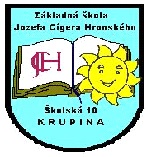 Základná škola Jozefa Cígera Hronského, Školská 10, 96301 Krupina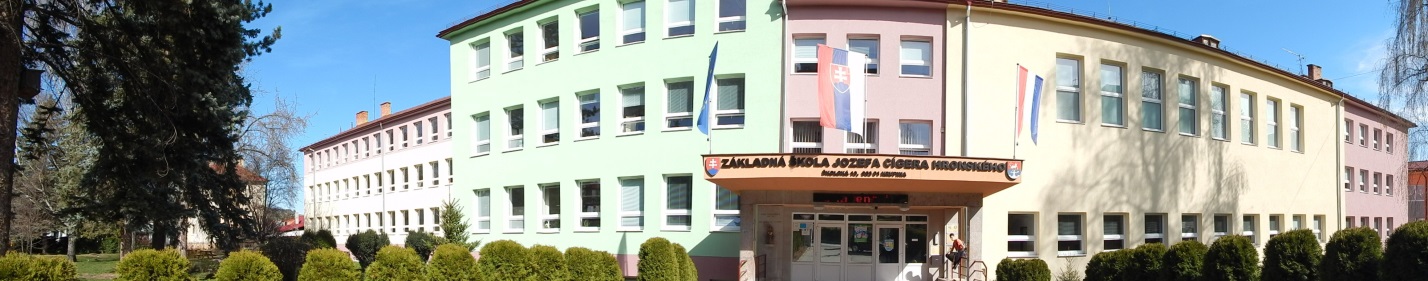  Školský vzdelávací program Učenie je radosťPrimárne vzdelávanie – ISCED 1Nižšie sekundárne vzdelávanie - ISCED 2Motto:„ Tajomstvo výchovy spočíva v rešpektovaní žiaka.“Ralph Waldo EmersonIdentifikačné údaje   Krupina, 14. 10. 2019Mgr. Július Gálik                                                       riaditeľ ZŠZáznamy o platnosti a revidovaní  Veľkosť  školy 
     	Naša škola sa nachádza  v okresnom meste Krupina. Škola je plno organizovaná. Umiestnenie školy je výhodné, pretože sa nachádza v parkovej zóne takmer v centre mesta. Vo svojom areáli  má upravený park so situovaným detským ihriskom. V areáli školy sa nachádza školský dvor so školským športovým ihriskom s asfaltovou plochou s ihriskami na hádzanú, volejbal. Okolo tejto plochy je 250 m atletický bežecký ovál  a sektory pre atletické disciplíny. Súčasťou školského areálu sú aj dve umelé trávnaté plochy malých futbalových ihrísk.Charakteristika žiakov V škole prevládajú žiaci z mesta a blízkeho okolia, najmä z časti obytnej zóny Majerský rad, ale určitú časť tvoria aj žiaci so spádových oblastí  a obcí okolia Krupiny,  ako aj žiaci, ktorí nepatria do spádovej oblasti Krupiny ( napr. Litava, Hontianske Nemce, Sebechleby).Žiaci so špeciálnymi  výchovno-vzdelávacími potrebami sú začlenení do normálnych tried a pracujú podľa individuálnych časovo- tematických plánov podľa druhu integrácie v úzkej spolupráci s Pedagogicko- psychologickou poradňou v Krupine (ďalej len PPPaP).Charakteristika pedagogického zboruPedagogický kolektív školy tvorí 45 učiteľov a pedagogických pracovníkov, čo je vzhľadom na počet žiakov a jednotlivých tried dostatočný počet. Svoju kvalifikáciu si štúdiom dopĺňa 1 učiteľ. Vekové zloženie učiteľského kolektívu tvorí stredná veková kategória s dostatočným počtom  skúsených učiteľov, ale i mladých učiteľov. V pedagogickom kolektíve prevládajú ženy. Mužov je päť. Škola má vlastného školského psychológa, využívame aj úzku spoluprácu s PPP v Krupine. V škole pôsobí špeciálny pedagóg, ktorého práca spočíva v pedagogických sledovaniach a v administratívnych prácach integrovaných žiakov, ako aj žiakov so špeciálnymi výchovno- vzdelávacími potrebami. Neoddeliteľnou súčasťou práce výchovného poradcu je umiestnenie žiakov 9. ročníka na jednotlivé typy a druhy škôl podľa ich požiadaviek a možností. V oblasti ďalšieho vzdelávania učiteľov je potrebné zamerať sa na vzdelávanie v technických predmetoch pre druhý stupeň základnej školy. Personálne obsadenieRiaditeľ školy: 	- Mgr. Gálik JúliusZRŠ I.st.		- Mgr. Bartošová Jana	II.st.		- PaedDr. Eva OboňováTriednictvo:Trieda	Triedny učiteľ	Trieda	Triedny učiteľI. A	Mgr. Reháková Jana	V. A	Mgr. Chrienová SlavomíraII. A	PaedDr. Matušovicová Zuzana	V. B	Mgr. Škreková JanaII. B	Mgr. Krejčíová Adriana	VI. A	Ing., Mgr. Balážová AdrianaIII. A	Mgr. Gregáňová Tatiana	VI. B	Mgr. Palovičová NatašaIII. B	Mgr. Augustínová Monika	VII. A	Mgr. Krnáč MartinIV. A	PaedDr. Bartošová Erika	VII. B	Mgr. Melichová AlexandraIV. B	Mgr. Stankovičová Anna	VIII. A	Mgr. Jana ŽigmundováIV. C	PaedDr. Neurathová Lenka	VIII. B	Mgr. Sviatková Denisa		IX. A	RNDr. Slobodová Iveta		IX. B 	Mgr. Kapusta Marek		IX. C	Mgr. Michal Kilik	Bez triednictva:	Ing. Šúrová Zuzana 		Mgr. Slúková Zuzana	Mgr. Pavlíková Jana 	Mgr. Kudláčová Jana	Mgr. Heclová Adriana 	Mgr. Strelec MichalVyučujúci na kratší pracovný úväzok:	Mgr. Dubeková Mária (NAVe)Mgr. Heclová Adriana Mgr. Pavlíková JanaŠpeciálny školský pedagóg: Mgr.Sliacka KatarínaŠkolský psychológ: Mgr. Augustínová Monika (MD)Asistenti učiteľa: Bc. Kohútová Mária, Lietavová Dagmar, Cesnaková Monika, Nemcová AnnaVychovávateľky:	Lvomská Xénia (hlavná vychovávateľka), Hriňová Jana, Mgr. Gecelovská Jana, Franková Mária, Podmanická BeátaŠkolský klub pracuje podľa vypracovaného plánu, ktorý je prílohou plánu školy.Každý pracovník školy je oboznámený s pracovným poriadkom a s povinnosťami vyplývajúcimi zo svojho zaradenia. Nepedagogickí pracovníci:	Tajomníčka		Krajčová AdelaEkonómka			Roseváková DankaMzdová referentka 	Fojtíková ElenaVedúca ŠJ			Zaťkovová MáriaHlavná kuchárka		Ľuptáková Cecília 	Kuchárky		Paľovičová Zuzana, Mýtová Ľubica, Paľovičová Anna, Golisová Anna, Zimermanová Anna	Správca siete a IT	Búry Richard Školník		Krč JánUpratovačky	Kocková Danica, Lucia , Gímešová Katarína, Furhofferová Vladimíra, Povalačová Lucia
oordinátor pre tvorbu ŠkVPteľov anglického jazyka na základných školáchOdbornosť vyučovania                                                    I. stupeň                        II. stupeň                     S p o l u Odborne odučené hodiny spolu:   569   91,33%Neodborne odučené hodiny spolu: 54    8,67%Neodborne vyučujú:I. stupeň :  	ANJ	-  Mgr. Augustínová Monika/5,                      	INF -  PaedDr. Bartošová Jana/5    II. stupeň: 	           	INF     -   Mgr. Pavlíková Jana/8TECH – Mgr. Martin Krnáč/10, Mgr. Balážová Adriana/2, Mgr. Kapusta Marek/4, Mgr. Kilik Michal/2, Mgr. Strelec Michal/2			VYV –     Mgr. Palovičová Nataša/3, Mgr. Žigmundová Jana/1, 				     Mgr. Göbölös Jana/1, RNDr. Slobodová Iveta/1, Mgr. Chrienová Slavomíra/1, Mgr. Melichová Alexandra/1, Škreková Jana/1, Mgr. Balážová Adriana/1, Mgr. Augustínová Monika/1			RUJ –      Mgr. Krejčíová Adriana/2			HUV -	    Mgr. Balážová Adriana/2, Mgr. Bartošová Erika/1Organizácia prijímacieho konaniaa) Povinná školská dochádzkanikoho nemožno oslobodiť od plnenia povinnej školskej dochádzky,povinná školská dochádzka je desaťročná a trvá najviac do konca školského roku, v ktorom žiak  dovŕši 16. rok veku, ak zákon neustanovuje inak,povinná školská dochádzka začína začiatkom školského roka, ktorý nasleduje po dni, keď dieťa dovŕši šiesty rok veku a dosiahne školskú spôsobilosť, inak  ak dieťa po dovŕšení šiesteho roku veku nedosiahlo školskú spôsobilosť a pochádza zo sociálne znevýhodneného prostredia, riaditeľ školy rozhodne  o odklade začiatku plnenia povinnej školskej dochádzky dieťaťa o jeden školský rok alebo o zaradení dieťaťa do nultého ročníka základnej školy, a to vždy na žiadosť zákonného zástupcu. Súčasťou žiadosti zákonného zástupcu je odporučenie všeobecného lekára pre deti a dorast a odporučenie príslušného zariadenia výchovného poradenstva a prevencie, zákonný zástupca má právo rozhodnúť o tom, či dieťa s odloženou školskou dochádzkou bude navštevovať materskú školu alebo nultý ročník ak sa u žiaka prvého ročníka základnej školy, ktorý nemal odložený začiatok povinnej školskej dochádzky a neabsolvoval nultý ročník základnej školy, v prvom polroku prvého ročníka dodatočne zistí, že nedosiahol školskú spôsobilosť, môže riaditeľ školy  rozhodnúť o dodatočnom odložení plnenia povinnej školskej dochádzky alebo o jeho zaradení do nultého ročníka. Zákonný zástupca má právo rozhodnúť o tom, či dieťa s dodatočne odloženou školskou dochádzkou bude navštevovať materskú školu alebo nultý ročník,nultý ročník základnej školy je určený pre deti, ktoré k 1. septembru dosiahli fyzický vek šesť rokov, nedosiahli školskú spôsobilosť, pochádzajú zo sociálne znevýhodneného prostredia a vzhľadom na sociálne prostredie nie je u nich predpoklad zvládnutia vzdelávacieho programu prvého ročníka základnej školy, (Zatiaľ nebol dostatočný záujem rodičov o otvorenie nultého ročníka na našej škole.)ak dieťa ani po odložení začiatku povinnej školskej dochádzky alebo po dodatočnom odložení plnenia povinnej školskej dochádzky nedosiahlo školskú spôsobilosť, najneskôr však  do 1. septembra, ktorý nasleduje po dni, v ktorom dieťa dovŕšilo ôsmy rok veku, bude zaradené do prvého ročníka alebo so súhlasom zákonného zástupcu do nultého ročníka základnej školy,ak zákonný zástupca dieťaťa požiada o to, aby bolo na plnenie povinnej školskej dochádzky výnimočne prijaté dieťa, ktoré nedovŕšilo šiesty rok veku, je povinný k žiadosti predložiť súhlasné vyjadrenie príslušného zariadenia výchovného poradenstva a prevencie a súhlasné vyjadrenie všeobecného lekára pre deti a dorast,žiakovi so zdravotným znevýhodnením, ktorý je oslobodený od povinnosti dochádzať do školy a jeho zdravotný stav mu neumožňuje vzdelávať sa,  vzdelávanie neposkytuje do pominutia dôvodov, a to na základe písomného odporučenia všeobecného lekára pre deti a dorast a písomného odporučenia zariadenia výchovného poradenstva a prevencie. 19) § 5 zákona č. 596/2003 Z. z. v znení neskorších predpisov.b ) Plnenie povinnej školskej dochádzky (1) Zákonný zástupca dieťaťa je povinný prihlásiť dieťa na plnenie povinnej školskej dochádzky v základnej škole (ďalej len „zápis“). Zápis sa koná od 15. januára do 15. februára, ktorý predchádza začiatku školského roka, v ktorom má dieťa začať plniť povinnú školskú dochádzku. (2) Miesto a čas zápisu  určí  obec všeobecne záväzným nariadením. (3) Základná škola pri zápise dieťaťa na plnenie povinnej školskej dochádzky vyžaduje  osobné údaje:a) meno a priezvisko, dátum narodenia, rodné číslo, miesto narodenia, národnosť, štátne občianstvo, trvalé bydlisko dieťaťab) meno a priezvisko, adresa zamestnávateľa, trvalé bydlisko zákonných zástupcov.(4) Žiak plní povinnú školskú dochádzku v základnej škole v školskom obvode, v ktorom má trvalý pobyt (ďalej len „spádová škola“), ak zákonný zástupca pre svoje dieťa nevyberie inú základnú školu. Ak je žiak zapísaný na inú než spádovú školu, oznámi túto skutočnosť riaditeľ tejto školy riaditeľovi spádovej školy, a to najneskôr do 31. marca kalendárneho roka, v ktorom má dieťa začať plniť povinnú školskú dochádzku; riaditeľ spádovej školy v lehote do 15. apríla zašle zoznam všetkých detí, ktoré boli zapísané na plnenie povinnej školskej dochádzky obci podľa trvalého bydliska žiaka.(5) Riaditeľ spádovej školy je povinný prednostne prijať na plnenie povinnej školskej dochádzky žiakov, ktorí majú miesto trvalého pobytu v školskom obvode spádovej kola  a to až do výšky maximálneho počtu žiakov v triede príslušného ročníka. Ak je počet žiakov vo veku plnenia povinnej školskej dochádzky, ktorí ju majú plniť v spádovej škole vyšší ako sú kapacitné možnosti spádovej školy, postupuje zriaďovateľ podľa osobitného predpisu. (6) V priebehu plnenia povinnej školskej dochádzky v základnej škole môže žiak základnej školy na základe písomnej žiadosti zákonného zástupcu prestúpiť do inej základnej školy. O prestupe žiaka rozhoduje v rámci rozhodovania o prijatí  riaditeľ základnej školy, do ktorej sa žiak hlási.(7) Ak riaditeľ základnej školy prijme žiaka, je povinný bez zbytočného odkladu zaslať kópiu rozhodnutia o jeho prijatí riaditeľovi základnej školy, z ktorej žiak prestupuje. Riaditeľ základnej školy, z ktorej žiak prestupuje, je povinný do piatich pracovných dní od doručenia kópie   rozhodnutia, zaslať riaditeľovi základnej školy, do ktorej bol žiak prijatý, fotokópiu dokumentácie žiaka a túto zmenu nahlási do školského registra. (8) Riaditeľ základnej školy môže na základe návrhu triedneho učiteľa a žiadosti zákonného zástupcu žiaka alebo s jeho informovaným súhlasom a na základe odporučenia príslušného zariadenia výchovného poradenstva a prevencie preradiť žiaka zo školského vzdelávacieho programu, ktorý plní príslušná škola, do školského vzdelávacieho programu zodpovedajúcemu jeho špeciálnym výchovno-vzdelávacím potrebám.(9) Na základe žiadosti zákonného zástupcu žiaka a odporučenia praktického lekára pre deti a dorast môže riaditeľ základnej školy zo zdravotných dôvodov alebo iných závažných dôvodov rozhodnúť o oslobodení alebo čiastočnom oslobodení žiaka od vyučovania niektorého predmetu, a to na celý školský rok alebo jeho časť; v rozhodnutí určí náhradný spôsob vzdelávania žiaka v čase vyučovania tohto predmetu. Ak je vyučovací predmet zaradený ako prvá alebo posledná vyučovacia hodina dňa, môže byť žiak so súhlasom zákonného zástupcu uvoľnený z výchovy a vzdelávania bez náhrady.c) Skončenie plnenia povinnej školskej dochádzky(1) Žiak skončil plnenie povinnej školskej dochádzky, ak od začiatku plnenia povinnej školskej dochádzky absolvoval desať rokov vzdelávania v školách podľa tohto zákona alebo dňom 31. augusta príslušného školského roka, v ktorom žiak dovŕšil 16. rok veku.(2) Žiakovi ôsmeho ročníka vzdelávacieho programu základnej školy, ktorý dovŕšil 16 rokov veku, riaditeľ školy umožní ukončiť deviaty ročník a získať nižšie stredné vzdelanie, ak je predpoklad úspešného ukončenia najneskôr do konca školského roka, v ktorom žiak dovŕši 17. rok jeho veku.(3) Žiakovi s ťažkým zdravotným postihnutím môže riaditeľ školy umožniť vzdelávanie v základnej škole až do konca školského roka, v ktorom žiak dovŕši 18. rok veku.d) Formy osobitného spôsobu plnenia školskej dochádzkyFormy osobitného spôsobu plnenia školskej dochádzky súindividuálne vzdelávanie, ktoré sa uskutočňuje bez pravidelnej účasti na vzdelávaní v škole podľa tohto zákona vzdelávanie v školách mimo územia Slovenskej republiky,vzdelávanie v školách zriadených iným štátom na území Slovenskej republiky so súhlasom zastupiteľského úradu iného štátu.(2) O povolení osobitného  vzdelávania  rozhoduje riaditeľ školy, do ktorej je žiak prijatý na základe písomnej žiadosti zákonného zástupcu.(3) V žiadosti zákonný zástupca  uvediemeno, priezvisko a bydlisko žiaka,rodné číslo žiaka,adresu bydliska v zahraničí,názov a adresu školy, ktorú bude žiak v zahraničí navštevovať, ak je vopred známa alebo názov a adresu školy zriadenú iným štátom na území Slovenskej republiky, ktorú  bude žiak navštevovať.(4) Zákonný zástupca žiaka do 30 dní oznámi riaditeľovi kmeňovej školy názov a adresu školy, ktorú žiak navštevuje alebo potvrdí školu uvedenú v žiadosti. (5) Kmeňová škola poskytuje žiakovi na základe žiadosti zákonného zástupcu žiaka učebnice a pracovné zošity.(6) Žiak, ktorý vykonáva osobitný spôsob školskej dochádzky vykoná skúšky z vyučovacích predmetov, ktoré určí riaditeľ školy v kmeňovej škole spravidla za každý školský rok, najviac však za všetky ročníky po ukončení štvrtého ročníka základnej školy a deviateho ročníka základnej školy. Termín skúšky dohodne s riaditeľom školy zákonný zástupca žiaka  do 15. mája kalendárneho roka, v ktorom má skúšku vykonať.(7) Riaditeľ školy zaradí žiaka po ukončení osobitného spôsobu školskej dochádzky do príslušného ročníka podľa výsledkov komisionálnej skúšky a podľa výsledkov žiaka dosiahnutých v predchádzajúcom vzdelávaní.Údaje o projektochSpolupráca s rodičmi a inými subjektmi:rada školy,rada rodičovcentrum pedagogicko-psychologického poradenstva a prevencie,policajný zbor,MsÚ,podnikatelia mesta,MS SČK,školský parlament,školský špeciálny pedagóg,školský psychológ.Rada školy:Rada rodičov:Predseda: Eva MlynárováHospodárka: Ing. Zuzana TroiakováČlenovia: Mariana Korčoková, Jozef Vician, Jana Uhríková, Petra JakubičkováNa veľmi dobrej úrovni je  spolupráca s PPP v Krupine, ktorá sa spolupodieľa na výchove a vzdelávaní jednak slabo prospievajúcich žiakov , ako aj žiakov so špeciálnymi výchovno – vzdelávacími potrebami, alebo integrovanými žiakmi. Dobrá je aj spolupráca so športovými zväzmi v meste Krupina, čo sa odzrkadľuje v rôznych športových akciách v našej škole.C) Centrum pedagogicko-psychologického poradenstva a prevencie(1) Centrum pedagogicko-psychologického poradenstva a prevencie poskytuje komplexnú psychologickú, špeciálnopedagogickú, diagnostickú, výchovnú poradenskú a preventívnu starostlivosť deťom okrem detí so zdravotným postihnutím najmä v oblasti optimalizácie ich osobnostného, vzdelávacieho a profesijného vývinu, starostlivosti o rozvoj nadania, eliminovania porúch psychického vývinu a porúch správania. Zákonným zástupcom a pedagogickým zamestnancom poskytuje poradenské služby.(2) Centrum pedagogicko-psychologického poradenstva a prevencie v spolupráci s rodinou, školou a školským zariadením poskytuje preventívnu výchovnú a psychologickú starostlivosť deťom  a ich zákonným zástupcom, najmä v prípadoch výskytu porúch psychického vývinu a porúch správania a výskytu sociálno–patologických javov v populácii detí vo svojej územnej pôsobnosti.(3) Centrum pedagogicko-psychologického poradenstva a prevencie na zabezpečenie svojich úloh využíva najmä metódy psychologickej a pedagogickej diagnostiky, psychologického a výchovného poradenstva, prevencie, reedukácie, rehabilitácie a psychoterapie.D) Vzájomné vzťahy medzi školou a   ďalšími fyzickými osobami a právnickými osobami, ktoré sa na výchove a vzdelávaní podieľajú. Spolupracujeme aj s cestovnými kanceláriami pri organizovaní škôl  v prírode(1) Škola v prírode je účelové zariadenie, ktorého poslaním je umožniť   žiakom posilňovať zdravie a fyzickú zdatnosť bez prerušenia výchovy a vzdelávania v zdravotne priaznivom prostredí.  (2) Výdavky spojené s pobytom  žiakov v škole v prírode sa uhrádzajú  z príspevku zákonného zástupcu  žiaka ( doprava, stravovanie, ubytovanie a ostatné náklady spojené s pobytom  žiaka v škole v prírode ).(3) Vysielajúca škola uhrádza pedagogickým zamestnancom a zdravotníckemu pracovníkovi výdavky spojené s vyslaním do školy v prírode podľa osobitného predpisu.Celý pedagogický kolektív našej školy sa snaží o vytvorenie konštruktívnej spolupráce na úrovni učiteľ - žiak – rodič. S poslancami a zamestnancami  Mestského úradu pravidelne konzultujeme technickú a finančnú pomoc pri údržbe budov školy. Oprávneným pripomienkam rodičov a žiakov venujeme náležitú pozornosť a snažíme sa tak predchádzať vznikaniu konfliktov a podávaniu sťažností. Neustále sa snažíme zlepšovať úroveň komunikácie s učiteľmi, rodičmi a s radou školy. Rešpektujeme ich zákonné práva.E) Školský parlamentV škole bude pracovať aj naďalej školský parlament ako pomocný orgán vedenia školy. Na svojich pravidelných zasadaniach bude riešiť problémy a požiadavky žiakov, organizovať rôzne spoločenské, a náučné  akcie,  ako aj školské diskotéky. Vedeniu školy bude pomáhať vplývať  na  žiakov so zhoršeným správaním,  ako aj výchovnými problémami.Garant práce školského parlamentu: Mgr. Martin Krnáč.F) Školský špeciálny pedagógMedzi hlavné úlohy školského špeciálneho pedagóga v ZŠ patrí vykonávanie odborných činností v rámci špeciálnopedagogickej diagnostiky, individuálneho, skupinového ale i hromadného poradenstva a intervencie deťom a žiakom zo sociálne znevýhodneného prostredia, žiakom s mentálnym postihnutím, sluchovým postihnutím, zrakovým postihnutím, telesným postihnutím, s narušenou komunikačnou schopnosťou, autizmom alebo ďalšími vývinovými poruchami, viacnásobným postihnutím, chorým alebo zdravotne oslabeným, s vývinovými poruchami a odborné činnosti spojené s reedukáciou porúch správania. Poskytuje špeciálnopedagogické poradenstvo a konzultácie zákonným zástupcom detí alebo žiakov a pedagogickým zamestnancom škôl, v spolupráci s príslušným centrom pedagogickopsychologického poradenstva a prevencie (CPPPaP). Spolupodieľa sa na vytváraní, aktualizácii, inovácii IVVP pre žiakov so ŠVVP, realizuje individuálnu a skupinovú špeciálno-pedagogickú screeningovú diagnostiku u žiakov s ťažkosťami v učení a v správaní, kompletizuje dokumentáciu individuálne začlenených žiakov, pravidelne realizuje špeciálno- pedagogické intervencie so žiakmi s ťažkosťami v učení, zvlášť so žiakmi s vývinovými poruchami učenia.G) Školský psychológŠkolský psychológ vykonáva odborné činností v rámci orientačnej psychologickej diagnostiky, individuálneho, skupinového alebo hromadného psychologického poradenstva, psychoterapie, prevencie a intervencie k deťom a žiakom s osobitným zreteľom na proces výchovy a vzdelávania v ZŠ, v krízových sociálnych a životných situáciách, v súvislosti s prevenciou drogovej závislosti a iných sociálno-patologických javov, žiakom s ťažkosťami v učení a v správaní, zdravotne znevýhodneným žiakom a žiakom  zo sociálne znevýhodneného prostredia, kde sa spolupodieľa pri vytváraní a inovovaní výchovno-vzdelávacieho plánu. Školský psychológ poskytuje individuálne a skupinové psychologické služby, poradenstvo a konzultácie v procese výchovy a vzdelávania žiakom, zákonným zástupcom, pedagogickým zamestnancom a inkluzívnemu tímu ZŠ.Školský psychológ aktívne spolupracuje s odbornými zamestnancami CPPPaP a pripravuje podklady potrebné k vyšetreniu žiaka ZŠ, v ktorej pôsobí. Priestorové a materiálno–technické podmienky školyŠkola využíva zriadené odborné učebne: telocvičňu, odbornú učebňu pre vyučovanie fyziky a chémie, 2 učebne výpočtovej techniky, 2 jazykové učebne.Materiálno-technické podmienky školy sú dobré. Škola zabezpečuje dostatok učebných pomôcok, ochranných pomôcok pre zabezpečenie BOZ podľa potrieb zamestnancov školy. Určité problémy sú v zabezpečení priestorov. Škola je budovaná ako 16-triedna. V súčasnosti využívame 19 tried. Všetky triedy a niektoré odborné učebne sú vybavené technickým zariadením umožňujúcim moderné vyučovanie (notbuk v uzamykacej skrinke, dataprojektor a interaktívna tabuľa). V kabinetoch je viac zbierok, žiacka a učiteľská knižnica, kabinet výchovného poradcu, 2 zborovne, riaditeľňa, zástupcovňa a kancelária ekonomického oddelenia. V budove školy máme telocvičňu a školskú jedáleň s vlastnou kuchyňou a kanceláriou pre vedúcu školskej jedálne.V spolupráci s mestom Krupina sme vymenili okná a zateplili budovu. Bola zrekonštruovaná palubovka telocvične, kde pribudol kvalitný protišmykový povrch a zrekonštruovala sa elektroinštalácia náraďovne.Zakúpili sa nové zariadenia pre školskú kuchyňu, zrekonštruovali sa WC a WC pri ŠJ, zakúpil sa nový školský nábytok do tried a  oddelení ŠKD, vybavili sa šatne pri telocvični, prebudoval sa byt školníka na triedy pre vyučovanie techniky.Do všetkých tried sme zakúpili nový nábytok, zrekonštruovalo sa ďalšie dievčenské WC a WC za telocvičňou, do ŠJ sme zakúpili novú kuchynskú linku, opravili okienka na výdaj stravy a pod. Tieto odborné učebne umožňujú plne realizovať učebné osnovy a zvolené učebné varianty. Vybavenie kabinetov je postačujúce, ale je potrebné pomôcky pravidelne obnovovať a vymieňať za modernejšie, mnohé pochádzajú ešte z prvotného vybavenia školy. Pri obnove učebných pomôcok sú veľmi nápomocní rodičia. V areáli školy sa nachádza aj školský dvor so školským športovým ihriskom s asfaltovou plochou s ihriskami na hádzanú, volejbal. Okolo tejto plochy je 250 m atletický bežecký ovál  a sektory pre atletické disciplíny . Súčasťou školského areálu je aj umelá trávnatá plocha 2 malých futbalových ihrísk. Trieda v prírode v školskom parku. Ihrisko s preliezkami, hojdačkami a trampolínou.Škola má zabezpečený bezbariérový prístup, úpravy tried a hygienických zariadení pre potreby žiakov so špeciálnymi výchovno-vzdelávacími potrebami. Priebežne sa dopĺňajú moderné pomôcky na vyučovanie, čo umožňuje tvorivejšie a efektívnejšie vyučovanie.Škola ako životný priestor Zameranie školy na úpravu a estetické prostredie tried, školského dvora, chodieb sa prejavuje nasledovne: škola za pomoci BBSK a sponzorov upravila časť školského parku na detské ihrisko , ktoré je vybudované v súlade s najnovšími požiadavkami.  V spolupráci s mestom bola zabezpečená rekonštrukcia hlavného vstupu do školy.Vstupná hala do budovy školy bola prebudovaná, halu zdobí aj veľké akvárium so živými rybkami, veľká plazmová televízia.Priečelie vstupnej haly sa prebudovalo na expozíciu Jozefa Cígera Hronského, dominantou je veľký obraz a výstavka materiálov a diel Jozefa Cígera Hronského.Aktuálne informácie o živote školy sa pravidelne objavujú na našej web stránke a v miestnej tlači.Budovaniu dôvery medzi školou a rodičmi prispievajú aj „ Dni otvorených dverí “, ktoré sa pravidelne v našej škole organizujú. čo napomáha budovaniu priateľskej atmosféry medzi žiakmi a rodičmi a medzi rodičmi a pedagógmi.V parku školy bola vybudovaná prírodná učebňa, ktorá sa využíva hlavne počas horúcich letných dní. Podmienky na zaistenie bezpečnosti a ochrany zdravia pri výchove a vzdelávaní Naša škola  pri výchove a vzdelávaní, pri činnostiach priamo súvisiacich s výchovou a vzdelávaním a pri poskytovaní služieb a) prihliada na základné fyziologické potreby  žiakov,b) vytvára podmienky na zdravý vývin  žiakov a  predchádza sociálno-patologickým javom,c) zaisťuje bezpečnosť a ochranu zdravia žiakov,d) poskytuje nevyhnutné informácie na zaistenie bezpečnosti a ochrany zdravia  žiakov,e) vedie evidenciu školských úrazov žiakovVšetky bezpečnostné revízie boli  robené včas a  s  konštatovaním, že stav je vyhovujúci.Zamestnanci školy absolvujú pravidelné školenie BOZP a PO. Žiaci sú poučení o bezpečnosti a ochrane zdravia pri výchove a vzdelaní na začiatku školského roka, pred hromadnými školskými akciami i pred prázdninami. V odborných učebniach sú na viditeľných miestach  umiestnené pravidlá bezpečného správania.Pedagogický princíp školy1. Škola umožní všetkým žiakom získať dostatočné všeobecné vedomosti a zručnosti vo všetkých všeobecnovzdelávacích predmetoch a hlboké odborné vedomosti vo všetkých zvolených voliteľných predmetoch.2. Umožní rozvoj kľúčových kompetencií a to najmä v oblasti komunikačných schopností, ústnych spôsobilostí a písomných spôsobilostí, využívania informačno-komunikačných technológií, komunikácie v štátnom jazyku, materinskom jazyku a cudzom jazyku, matematickej gramotnosti a kompetencie v oblasti technických prírodných vied a technológií,  k celoživotnému učeniu, sociálne kompetencie a občianske kompetencie, podnikateľské schopnosti a kultúrne kompetencie.3. Ovládať aspoň dva cudzie jazyky a vedieť ich používať.4. Naučiť sa správne identifikovať a analyzovať problémy a navrhovať ich riešenia a vedieť ich riešiť.5. Rozvíjať manuálne zručnosti, tvorivé, umelecké psychomotorické schopnosti, aktuálne poznatky a pracovať s nimi na praktických cvičeniach v oblastiach súvisiacich s nadväzujúcim vzdelávaním alebo s aktuálnymi požiadavkami na trhu práce.6. Posilňovať úctu k rodičom a ostatným osobám, ku kultúrnym a národným hodnotám a tradíciám štátu, ktorého je občanom, k štátnemu jazyku, k materinskému jazyku a k svojej vlastnej kultúre.7. Získať a posilňovať úctu k ľudským právam a základným slobodám a zásadám ustanoveným v dohovore o ochrane ľudských práv a základných slobôd.8. Pripraviť sa na zodpovedný život v slobodnej spoločnosti v duchu porozumenia a znášanlivosti, rovnosti muža a ženy, priateľstva medzi národmi, národnostnými a etnickými skupinami a náboženskej tolerancie.9. Naučiť sa rozvíjať a kultivovať svoju osobnosť a celoživotne sa vzdelávať, pracovať v skupine a preberať na seba zodpovednosť.10. Dá šancu každému žiakovi, aby sa rozvíjal podľa svojich schopností a bolo mu umožnené zažiť úspech.11. Škola zabezpečí podmienky na vzdelávanie žiakov so špeciálnymi výchovno-vzdelávacími potrebami tak, aby mali rovnocenný prístup vo vzdelávaní.  Zameranie školy a stupeň vzdelania Naša škola sa v ŠkVP zameriava na komplexnú pedagogickú činnosť so zreteľom na rozvoj kľúčových kompetencií stanovených ŠVP . Naša škola poskytuje žiakom primárne vzdelanie - ISCED 1 a nižšie sekundárne vzdelanie ISCED  2Silné stránky školy:za silnú stránku považujeme vzdelanostnú úroveň žiakov, čo vidieť aj z tabuľky vyhodnotenia školského roka 2016/2017 a tiež z mimoškolskej činnosti žiakov,ekonomické (dostatok žiakov),materiálne (triedy, telocvičňa, školské dielne, 3 učebňe jazykov, 2 učebne informatiky, učebňa fyziky a chémie, jedáleň v jednej budove) + školské ihrisko a detské ihrisko (veľký prínos pre žiakov, hlavne pri využívaní ŠKD),kvalifikovaný kolektív učiteľov, vyučujúci si stále dopĺňajú vzdelanie rôznymi formami štúdia – plán kontinuálneho vzdelávania,veľmi dobré medziľudské vzťahy na pracovisku,vzťah rodina -  škola  -  organizovanie Dní otvorených dverí, organizovanie besiedok pri rôznych príležitostiach, pohovory s rodičmi –spoločné riešenie výchovno-vzdeláva-cích problémov žiakov,široká ponuka mimoškolských aktivít pre žiakov,pestrý výber záujmových krúžkov,účasť žiakov na mnohých súťažiach a olympiádach,podpora ekologického myslenia žiakov – triedenie odpadu v škole,dobrá spolupráca ZŠ a MŠ,využívanie odborných učební – učebne informatiky, cudzích jazykov, učebňa fyziky a chémie, školských dielní,vylepšenie miestností pre pedagogických a nepedagogických zamestnancov – zborovne, kabinety, kancelárie,školský špeciálny pedagóg,školský psychológ,podarilo sa nám nadviazať spoluprácu so zahraničnou školou,komunikácia s rodičmi prostredníctvom elektronickej žiackej knižky, elektronická triedna kniha.Slabé stránky školy: a/ viac času venovať príprave nadaných  žiakov  na olympiády, súťaže, zapojiť sa aj do olympiád, do ktorých   sme sa doteraz nezapojili,b/ zvyšovanie  odbornosti niektorých pedagógov,c/ napriek postupnému dopĺňaniu učební  novými PC, zavádzaním internetu do kabinetov   a tried máme v niektorých učebniach ešte zastarané počítače, d/ nedostatok nových učebníc, často chýbajú učebnice pre niektoré ročníky,e/ kapacita školy,g/ nárast počtu detí s poruchami učenia.Stupeň vzdelaniaProfil absolventa ISCED 1(Vzdelávacia oblasť podrobne v časti učebné osnovy. )Absolvent primárneho vzdelávania ZŠ by mal mať osvojené základy čitateľskej, pisateľskej, matematickej, prírodovednej a kultúrnej gramotnosti. Mal by  svojim vystupovaním robiť  dobré meno škole, byť  schopný vytvárať dobré medziľudské vzťahy, byť  schopný hodnotiť  svoju úlohu v škole,   v rodine a v spoločnosti, byť schopný starať sa i o svoje fyzické i psychické zdravie,  vedieť uzatvárať kompromisy, byť schopný vyhľadávať, hodnotiť a využívať pri učení rôzne zdroje informácií, osvojiť  si metódy štúdia a  práce s informáciami, mať schopnosť vnímať umenie, byť  si vedomý svojich kvalít.Profil absolventa ISCED 2(Vzdelávacia oblasť podrobne v časti učebné osnovy.)Sme škola a ako vzdelávacia inštitúcia sa nevzdávame ani úlohy výchovy, preto chceme, aby náš absolvent bol aj usilovný, svedomitý, samostatný, čestný. Absolvent našej školy by mal svojím vystupovaním robiť dobré meno škole, byť schopný vytvárať dobré medziľudské vzťahy, byť schopný hodnotiť svoju úlohu v škole, v rodine a v spoločnosti, byť schopný starať sa o svoje fyzické i psychické zdravie, vedieť uzatvárať kompromisy, byť schopný vyhľadávať, hodnotiť a využívať pri učení rôzne zdroje informácií, osvojiť si metódy štúdia a práce s informáciami, poznať metódy prírodných vied (hypotéza, experiment, analýza) a diskutovať o prírodovedných otázkach, mať schopnosť presadzovať ekologické prístupy pri riešení problémov, mať schopnosť vnímať dejiny vlastného národa vo vzájomnom prepojení s vedomosťami zo všeobecných dejín, dobre ovládať slovenský jazyk a sám sa starať o kultúru svojho písomného a ústneho vyjadrovania, ovládať dva svetové jazyky, mať schopnosť vnímať umenie, snažiť sa porozumieť mu a chrániť umelecké prejavy, byť si vedomý svojich kvalít, byť pripravený uplatniť sa v zamestnaní a byť zodpovedný za svoj život.Pedagogické stratégie Podporujeme  výučbu  pomocou didaktickej techniky, semináre, diskusie, samostatné a tímové projekty, dlhodobé samostatné práce, prezentácia a obhajoba výstupov, praktická výučba.V oblasti rozumovej výchovy je naším cieľom rozvíjať u žiakov tvorivé myslenie, samostatnosť, aktivitu, sebahodnotenie, talent žiakov v jednotlivých oblastiach a individuálne sa im venovať, pripravovať na súťaže.Využívame rôzne formy vyučovania:skupinovédiferencovanéprojektovétvorivé dielneMiesto vyučovania: triedachemické laboratóriumjazykové laboratóriumdielneučebne PCknižniceTriedy delíme na dve skupiny na predmetoch cudzí jazyk, etická a náboženská výchova, informatická výchova na I. stupni, informatika na II. stupni, ako aj telesná výchova, technika a svet práce.Začlenenie prierezových tém Environmentálna výchova, mediálna výchova, multikultúrna výchova, regionálna výchova  a tradičná ľudová kultúra,  dopravná výchova - výchova k bezpečnosti v cestnej premávke, osobnostný a sociálny rozvoj,  tvorba projektu a prezentačné zručnosti, ochrana života a zdravia ( organizačná forma didaktické hry, účelové cvičenie )Prierezové témy sú začlenené do predmetov podľa svojho obsahu a uvedené sú v tematických plánoch jednotlivých predmetov a v tematických výchovno-vzdelávacích plánoch.A. Hodnotenie výsledkov práce žiakov Cieľom hodnotenia vzdelávacích výsledkov žiakov v škole je poskytnúť žiakovi a jeho rodičom spätnú väzbu o tom, ako žiak zvládol danú problematiku, v čom má nedostatky, kde má rezervy a aké sú jeho pokroky. Súčasťou hodnotenia je tiež povzbudenie do ďalšej práce, návod, ako postupovať pri odstraňovaní nedostatkov. Cieľom je zhodnotiť prepojenie vedomostí so zručnosťami a spôsobilosťami.Pri hodnotení a klasifikácii výsledkov žiakov budeme vychádzať z metodických pokynov na hodnotenie a klasifikáciu. Okrem sumatívnych výsledkov sa sústredíme na rozpracovanie formatívneho hodnotenia výsledkov žiakov formou hodnotiaceho portfólia.  Hodnotenie a klasifikácia prospechu a správania žiakov a opatrenia vo výchoveHodnotenie žiaka sa v rámci vzdelávania na našej škole  vykonáva podľa úrovne dosiahnutých výsledkov.V 1.ročníku hodnotíme žiakov slovne, v  2. – 9.  ročníku  sa  okrem náboženskej a etickej výchovy  ostatné predmety  klasifikujú. Pri hodnotení a klasifikácii žiaka s vývinovými poruchami alebo žiaka so zdravotným postihnutím sa zohľadňuje jeho porucha alebo postihnutie.Prospech žiaka v jednotlivých vyučovacích predmetoch sa klasifikuje týmito stupňami1 - výborný,2 - chválitebný,3 - dobrý,4 - dostatočný,5 – nedostatočnýSprávanie žiaka sa klasifikuje týmito stupňami1 - veľmi dobré,2 - uspokojivé,3 - menej uspokojivé,4 - neuspokojivé.Celkové hodnotenie žiaka  prvého ročníka základnej školy sa na konci prvého a druhého polroka na vysvedčení vyjadruje takto prospel,neprospel.Celkové hodnotenie žiaka druhého  až deviateho ročníka  sa na konci prvého a druhého polroka vyjadruje na vysvedčení takto:prospel s vyznamenaním,prospel veľmi dobre,prospel,neprospel.Celkové hodnotenie žiaka na konci prvého a druhého polroku vyjadruje výsledky jeho klasifikácie v povinných vyučovacích predmetoch, ktoré sa klasifikujú a klasifikáciu jeho správania; nezahŕňa klasifikáciu v nepovinných vyučovacích predmetoch.Žiak prospel s vyznamenaním, ak ani v jednom povinnom vyučovacom predmete nemá stupeň prospechu horší ako chválitebný, priemerný stupeň prospechu z povinných vyučovacích predmetov nemá horší ako 1,5 a jeho správanie je hodnotené ako „veľmi dobré“(10)Žiak prospel veľmi dobre, ak ani v jednom povinnom vyučovacom predmete nemá stupeň      prospechu horší ako dobrý, priemerný stupeň prospechu z povinných vyučovacích predmetov nemá   horší ako 2,0 a jeho správanie je hodnotené ako „veľmi dobré“. (11) Žiak prospel, ak nemá stupeň prospechu nedostatočný ani v jednom povinnom vyučovacom           predmete.Žiak neprospel, ak má z niektorého povinného vyučovacieho predmetu aj po opravnej skúške stupeň prospechu nedostatočný.Žiak, ktorý bol na konci druhého polroka hodnotený stupňom prospechu nedostatočný alebo dosiahol neuspokojivé výsledky z viac ako dvoch povinných vyučovacích predmetov, opakuje ročník počas plnenia povinnej školskej dochádzky; môže opakovať ročník na základe rozhodnutia vydaného riaditeľom školy.Ročník opakuje aj žiak, ktorého nebolo možné klasifikovať ani v náhradnom termíne zo závažných objektívnych dôvodov, najmä zdravotných, dlhodobého pobytu v zahraničí.Klasifikácia žiakov v náhradnom termíne(1) Ak nemožno žiaka vyskúšať a klasifikovať v riadnom termíne v prvom polroku, žiak sa za prvý polrok neklasifikuje; riaditeľ školy určí na jeho vyskúšanie a klasifikovanie náhradný termín, a to spravidla tak, aby sa klasifikácia mohla uskutočniť najneskôr do dvoch mesiacov po skončení prvého polroku.(2) Ak nemožno žiaka vyskúšať a klasifikovať v riadnom termíne v druhom polroku, žiak je skúšaný aj klasifikovaný za toto obdobie spravidla v poslednom týždni augusta a v dňoch určených riaditeľom školy.(3) Žiak, ktorý má na konci druhého polroku prospech nedostatočný najviac z dvoch povinných vyučovacích predmetov, môže na základe rozhodnutia riaditeľa školy vykonať z týchto predmetov opravnú skúšku.(4) Opravnú skúšku môže vykonať aj žiak, ktorého prospech na konci prvého polroka je nedostatočný najviac z dvoch povinných vyučovacích predmetov, ktoré sa vyučujú len v prvom polroku.(5) Termín opravných skúšok určí riaditeľ školy tak, aby sa opravné skúšky: a) podľa odseku 3 vykonali najneskôr do 31. augusta; žiakovi, ktorý zo závažnýchdôvodov nemôže prísť vykonať opravnú skúšku v určenom termíne, možno povoliť vykonanie opravnej skúšky najneskôr do 15. septembra a žiakovi, ktorý bol klasifikovaný podľa odseku 2, najneskôr do 15. októbrab) podľa odseku 4 vykonali najneskôr do klasifikačnej porady za druhý polrok.(6) Žiak, ktorý bez závažných dôvodov nepríde na opravnú skúšku, sa klasifikuje z vyučovacieho predmetu, z ktorého mal vykonať opravnú skúšku, stupňom prospechu nedostatočný.Komisionálne skúšky v základných školách(1) Žiak sa klasifikuje podľa výsledkov komisionálnej skúškya) ak je skúšaný v náhradnom termíne,b) ak žiak alebo zákonný zástupca požiada o preskúšanie žiaka,c) ak sa preskúšanie koná na podnet riaditeľa školy,d) ak vykonáva opravné skúšky,e) v prípade oslobodenia žiaka od povinnosti dochádzať do školy,f) v štúdiu jednotlivých vyučovacích predmetov,g) pri plnení osobitného spôsobu školskej dochádzky,h) pri individuálnom vzdelávaní  (2) Komisia pre komisionálne skúšky má najmenej troch členov. Komisia sa skladá z predsedu, ktorým je spravidla riaditeľ školy alebo ním poverený učiteľ, skúšajúceho učiteľa, ktorým je  spravidla učiteľ vyučujúci žiaka príslušný vyučovací predmet, a prísediaceho, ktorý spĺňa kvalifikačné predpoklady pre príslušný alebo príbuzný vyučovací predmet. Výsledok komisionálnej skúšky vyhlási predseda komisie verejne v deň konania skúšky. Výsledok každej komisionálnej skúšky je pre klasifikáciu žiaka konečný.(3) Ak žiak alebo zákonný zástupca žiaka má pochybnosti o správnosti klasifikácie na konci prvého a druhého polroka, môže do troch pracovných dní odo dňa vydania vysvedčenia, požiadať riaditeľa školy o vykonanie komisionálnej skúšky; ak je vyučujúcim riaditeľ školy,      o preskúšanie žiaka možno požiadať príslušný orgán miestnej štátnej správy v školstve. Preskúšať žiaka nemožno, ak bol v klasifikačnom období z tohto vyučovacieho predmetu hodnotený na základe komisionálnej skúšky.(4) O možnosti vykonať komisionálnu skúšku  rozhodne riaditeľ školy. Riaditeľ školy môže povoliť prítomnosť zákonného zástupcu žiaka na jeho komisionálnom preskúšaní.Opatrenia vo výchove(1) Za vzorné správanie, za vzorné plnenie povinností alebo za statočný čin možno žiakovi deliť pochvalu alebo iné ocenenie.(2) Ak sa žiak previní proti školskému poriadku, možno mu uložiť napomenutie alebo pokarhanie od triedneho učiteľa, pokarhanie od riaditeľa.(3) Ak žiak svojim správaním a agresivitou ohrozuje bezpečnosť a zdravie ostatných žiakov, ostatných účastníkov výchovy a vzdelávania alebo narúša výchovu a vzdelávanie do takej miery, že znemožňuje ostatným účastníkom výchovy a vzdelávania vzdelávanie, riaditeľ školy,  môže použiť ochranné opatrenie, ktorým je okamžité  umiestnenie  žiaka do  samostatnej miestnosti za prítomnosti pedagogického zamestnanca. Riaditeľ školy a ostatní vedúci  pracovníci  alebo triedna učiteľka  bezodkladne privoláa) zákonného zástupcu,b) zdravotnú pomoc,c) policajný zbor.(4) Ochranné opatrenie slúži na upokojenie žiaka. O dôvodoch a priebehu ochranného opatrenia vyhotoví riaditeľ školy  písomný záznam.(5) Riaditeľ školy a ostatní vedúci pedagogickí zamestnanci oznámia obci požitie alkoholického nápoja alebo inej návykovej látky osobou maloletou do 15 rokov alebo mladistvou do 18 rokov. Hodnotenie školy Monitorujeme pravidelne:Podmienky na vzdelanieSpokojnosť s vedením školy a učiteľmi ( zápisnice z triednych aktívov RR, účasť vedenia školy na schôdzach RR, RŠ, školskej komisie… )Prostredie – klíma školy Priebeh vzdelávania – vyučovací proces- metódy a formy vyučovania Výsledky vzdelávania Úroveň výsledkov práce školy    Kritériom pre nás je:Spokojnosť žiakov, rodičov, učiteľov ( motto školy )Kvalita výsledkov  Nástroje na zisťovanie úrovne stavu školy sú:   Analýza úspešnosti žiakov na prijímacích pohovoroch, pri celoplošnom testovaní, na súťažiach, olympiádach Cieľ, ktorý si škola určila v koncepčnom zámere:Výchovno – vzdelávacia oblasť:a) Spolupráca s partnerskou školou v Chorvátsku.b) Pripraviť žiakov 9. ročníka na celoslovenské testovanie 2018 a prijímacie skúšky       na gymnáziá a SOŠ.c) Pripravovať žiakov 4. ročníka na celoslovenské testovanie piatakov 2018.d) Pripraviť na potrebnej úrovni zápis do 1. ročníka.e) Zapojiť žiakov do mimoškolskej činnosti  s dôrazom  na súťaže  organizované MŠ, s cieľom postupu až na celoslovenské kolá.f) Dokonale prezentovať výsledky na zriadenej WEB stránke, aktualizácia stránky,     ponuky,...Materiálno – technická oblasť:a) Zabezpečiť učebné pomôcky pre žiakov a učiteľov podľa požiadaviek realizácie kvalitného výchovno-vzdelávacieho procesu.b) Zabezpečiť starostlivosť o športový areál (multifunkčné ihrisko), detské ihrisko, park.c) Zabezpečiť výmenu nábytku v kabinetoch.d) Aktívne sa podieľať na prípravných prácach a realizácii umelého povrchu atletickej dráhy.e) Prebudovať a zmodernizovať učebňu informatiky.f) Vybudovať učebňu biológie.g) Výmena zastaralého spôsobu vykurovania.h) Rekonštrukcia strechy.PROFILÁCIA ŠKOLYŠkola sa vo svojom školskom vzdelávacom programe zameriava predovšetkým na výučbu matematiky, informatiky, cudzích jazykov, technických predmetov, prírodovedných predmetov a  technických a pracovných zručností zahrnutých v predmete technika. V krúžkovej činnosti je to športové zameranie, získavanie technických zručností, vzťah k prírode, príprava na monitorovanie žiakov 9. roč.. Významným cieľom je preto formovať kompetencie v oblasti jazyka a aktívnej komunikácie v cudzom jazyku.. Ďalším cieľom je rozvíjať kompetencie v oblasti informatizácie, počítačovej gramotnosti žiakov. V neposlednom rade je veľmi dôležité venovať pozornosť čítaniu s porozumením na všetkých vyučovacích predmetoch. Významným medzníkom v histórii školy bolo získanie čestného názvu Základná škola Jozefa Cígera Hronského Krupina v roku 2009, po významnom krupinskom dejateľovi a spisovateľovi. A toto je oblasť, ktorú chceme rozvíjať a upriamiť sa na ňu i v tomto projekte. Na nadviazanie tradície k histórii mesta, školy ale v moderných podmienkach súčasnej doby, kde má kniha a jej prínos svoje opodstatnené miesto.Strategické ciele školy sú orientované na 4 základné úrovne smerujúce ku kvalite školy:vnútorné riadenie školy – zameriavame sa na racionálne využívanie, ľudských, materiálno – technických, priestorových a finančných zdrojov s cieľom rozvoja a inovácie školy.školský vzdelávací program – systémovo a cieľavedome pristupujeme k plánovaniu, realizácii, pravidelnému hodnoteniu vlastného programu školy so zámerom uspokojovať rôznorodé záujmy a ašpirácie žiakov k zaisteniu priaznivej klímy školy.V oblasti elementárnej edukácie je hlavným cieľom poskytovať základné vzdelanie, zabezpečovať rozumovú výchovu  v zmysle vedeckého poznania a v súlade so zásadami vlastenectva, humanity a demokracie a poskytovať mravnú, estetickú, pracovnú, zdravotnú, telesnú výchovu a ekologickú výchovu žiakov, umožňovať aj náboženskú výchovu. Pripravovať žiakov pre ďalšie štúdium a prax. Utvárať plne rozvitú osobnosť, napĺňať všeobecné ciele vzdelávania, rozvíjať kľúčové kompetencie žiakov v zodpovedajúcom vybranom učive. To všetko pri aplikácii princípov tvorivo -  humánnej výučby, optimalizovaním prostriedkov výučby ,ale hlavne personálnych, materiálnych a finančných, sociálnych, organizačných a bezpečnostných podmienok školy.Sebaučenie sa – otvárať žiakom cestu ku kvalite svojho života, sebareflexii, motivujeme ich k sebarozvoju, k zapájaniu sa do života občianskej komunity, k uplatneniu na trhu práce a do ďalšieho štúdia, motivujeme ich pre celoživotné učenie sa.Ročný plán kontinuálneho vzdelávania je vypracovaný na daný školský rok a je samostatnou prílohou ŠkVP.Stupeň vzdelaniaISCED 1, ISCED 2Dĺžka štúdiaštyri + päť rokovVyučovací jazykslovenskýŠtudijná formadennáDruh školyštátnaDátum schválenia14.10.2019PredkladateľZákladná škola Jozefa Cígera Hronského, Školská 10, 96301 KrupinaIČO037833758Riaditeľ školyMgr. Július GálikKoordinátor pre tvorbu ŠkVPPaedDr. Eva OboňováĎalšie kontaktye-mail: zsskolska@zsskolska.edu.sk, obonovae@gmail.comTelefónne čísla0918370663, 0918370664Fax045/5519097ZriaďovateľMesto KrupinaAdresaMestský úrad, Svätotrojičné námestie 4/4, 96301 KrupinaKontaktIng. Adriana Žabková – vedúca odboru školstva pri MsÚ KrupinaPlatnosť RevidovanieDátumZaznamenanie inovácie, zmeny, úpravy a pod.Platnosť ŠkVP od1. 9. 2014pre ročníky 2.-4. a 6.-9.roč.Platnosť Inovovaného ŠkVP1. 9. 2015pre 1. a 5. ročník 15.9.2015Aktualizácia údajov v šk. roku 2015/16marec 2016Upravené UO SJL 1. stupeňmarec 2016Upravené UO MAT 2. stupeňPlatnosť ŠkVP odPlatnosť Inovovaného ŠkVP1.9.20141.9.2016pre ročníky 3.-4. a 7.-9.roč.
pre 1,2.. a 5.,6. ročník 15.9.2016Aktualizácia údajov v šk. roku 2016/17Platnosť ŠkVP odPlatnosť Inovovaného ŠkVP1.9.20141.9.2017pre ročníky 4. a 8.-9.roč.
pre 1.,2.,3. a 5.,6.,7. ročník 15.9.2017Aktualizácia údajov v šk. roku 2017/181.9.2017Upravené UO DEJ 9. ročníkPlatnosť ŠkVP odPlatnosť Inovovaného ŠkVP1.9.20141.9.20171.9.20181.9.2018pre 9. ročník
pre 1.-4. ročník 7.-8. ročníkpre  5.-6. ročník (upravený RUP)15.9.2018Aktualizácia údajov v šk. roku 2018/19Platnosť Inovovaného ŠkVP1.9.20171.9.20181.9.2018pre 1.-4. ročník 8.-9. ročníkpre  5.-7. ročník (upravený RUP)15.9.2019Aktualizácia údajov v šk. roku 2019/20Všeobecná charakteristika školyTriedaPočet žiakovDChKat.náb.Ev.náb.EtikaŽiaci so ŠVVPZŽ1. A22229131822002. A20398121441012. B19399101342003. A20421191306103. B224211111432024. A1855117846104. B18558101321104. C1955811125210I. st.1581587583105242243TriedaPočet žiakovDChKat.náb.Ev.náb.EtikaŽiaci so ŠVVPZŽ5. A255112131744505. B265112142211226. A234812111841106. B254814119312217. A234510131733507. B224511111542318. A24508161741438. B26501792033009. A20598121316309. B235911121427409. C165988122200II. st.2542541241301743142297Spolu41141119821330962663710PredmetodborneneodborneodborneneodborneodborneNeodborneSlovenský jazyk 65100%0 0%55 100%0 0%120 100%0 0%Nemecký jazyk--14 100%0 0%14 100%0 0%Anglický jazyk37 88,1%5 11,9%76 100%0 0%113 95,76%5 4,24%Francúzsky jazyk--6 100%0 0%6 100%0 0%Ruský jazyk--0 0%2 100%0 0%2 100%Matematika36 100%0 0%52 100%0 0%88 100%0 0%Vlastiveda8 100%0 0%--8 100%0 0%Prírodoveda8 100%0 0%--8 100%0 0%Geografia--18 100%0 0%18 100%0 0%Biológia--19 100%0 0%19 100%0 0%Dejepis--20 100%0 0%20 100%0 0%Občianska vých.--11 100%0 0%11 100%0 0%Fyzika--15 100%0 0%15 100%0 0%Chémia--11 100%0 0%11 100%0 0%Pracovné vyuč.5 100%0 0%--5 100%0 0%Technika--0 0%20 100%0 0%20 100%Výtvarná vých.11 100%0 0%0 0%11 100%11 100%11 100%Hudobná vých.8 100%0 0%5 62,5%3 37,5%13 81,25%3 18,75%Etická vých.2 100%0 0%3 100%0 0%5 100%0 0%Nábož. vých.10 100%0 0%13 100%0 0%23 100%0 0%Informatika5 50%5 50%12 60%8 40%17 56,67%13 43,33%Telesná a športová vých.16 100%0 0%28 100%0 0%44 100%0 0%Spolu:211103584456954Názov projektuTermínzačatiarealizácieprojektuTermínukončeniarealizácieprojektuVýsledky, poznámkyZdravé zúbky2002nepretržiteVzdelávací projekt,  prevenciaIINFOVEK, Infovek 22004nepretržiteVybavenie IKT  hardvér aj softvérDigitálni Štúrovci20052006Zvýšenie vybavenosti školy IKTProjekt Ďalšie vzdelávanie učiteľov informatiky200720101 učiteľka INV a 1 učiteľka INFVzdelávanie ukončenéModernizácia vzdelávacieho procesu na ZŠ20092013Zvýšenie vybavenosti školy IKT technikou, inovácia a modernizácia vyučovaniaVyškolenie 3 učiteliekŠkolské ovocie2009nepretržiteEurópsky program podpory spotreby ovocia a zeleniny v školáchŠkolské mlieko DANONE2009nepretržiteEurópsky program podpory spotreby  mlieka Virtuálna knižnica2009nepretržiteModernizácia vyučovacieho procesu: www.zborovna.sk ( pre učiteľov a vychovávateľov)www.bezkriedy.sk ( pre žiakov )Planéta vedomostí2009nepretržiteModernizácia vyučovacieho procesuprojekt Comenius – SOKRATES (po zmene názvu Program celoživotného vzdelávania)ukončenýProjekt: „Veľa ľudí, jedna Európa“ v spolupráci s britskou a talianskou školou v St. Albans a v MisterbiancoRealizácia projektu zlepšenia energetickej náročnosti v škole – zateplenie budovy a výmena okienpokračujeOprava budovy a vybavenie IKTProjekt Vzdelávanie učiteľov základných škôl v oblasti cudzích jazykov201020152 učiteľky ukončili, 2 učiteľky pokra- čujú v štúdiuNárodný projekt elektronizácie vzdelávacieho procesu na ZŠ a SŠ20132013Vybavenie IKT- interaktívna tabuľaprojekt „Podpora profesijnej orientácie žiakov    základnej školy na odborné vzdelávanie a prípravu prostredníctvom rozvoja polytechnickej    výchovy zameranej na rozvoj pracovných zručností a prácu s talentami“201331.10.2015Predĺženédo 31.11.20152 učiteliaKomplexný poradenský systém prevencie a ovplyvňovania sociálno-patologických javov v školskom prostredí20142014Výchovná poradkyňaModerné vzdelávanie- digitálne vzdelávanie pre všeobecno-vzdelávacie predmety20142014Interaktívna tabuľa + notebookZvýšenie kvalifikácie učiteľov telesnej a športovej výchovy201520179 učiteľovNové trendy vzdelávania učiteľov anglického jazyka na základných školách201520153 učiteliaPomôžme si navzájom20182021Zvýšiť inkluzívnosť a rovnaký prístup ku kvalitnému vzdelávaniu a zlepšiť výsledky a kompetencie detí a žiakov (2 asistentky učiteľa, školský špeciálny pedagóg, školský psychológ).We are eco-friendlyErasmus+20182020Krapinske Toplice – partnerská školaRekonštrukcia telocvične20182019Zvuková izolácia podlahyModernizácia (vybudovanie) nových učební cez IROP2018Učebňa biológie a informatikyP.č.Meno a priezviskoFunkciaZvolený /delegovaný/ 1.Mgr. Sviatková DenisaPredsedaza pedagogických zamestnancov 2.Mgr. Adriana Krejčíová Členza pedagogických zamestnancov3.Dana RosevákováČlenza nepedagogických zamestnancov4.Lucia Fojtíková ĎurčováČlenza rodičov5.Mgr. Monika Strehárová  Členza rodičov6.Mgr. Ianko Troiak  Členza rodičov 7.Ing. Gabriela TvrdošínskaČlenza rodičov8.Ing. Adriana ŽabkováČlenza zriaďovateľa9.MUDr. Marian Korčok Členza zriaďovateľa10.Mgr. Marian HeclČlenza zriaďovateľa11.Mgr. Anna BorbuliakováČlenZa zriaďovateľaCharakteristika školského vzdelávacieho programuVnútorný systém kontroly a hodnotenia Plánovanie kontinuálneho vzdelávania pedagogických zamestnancov 